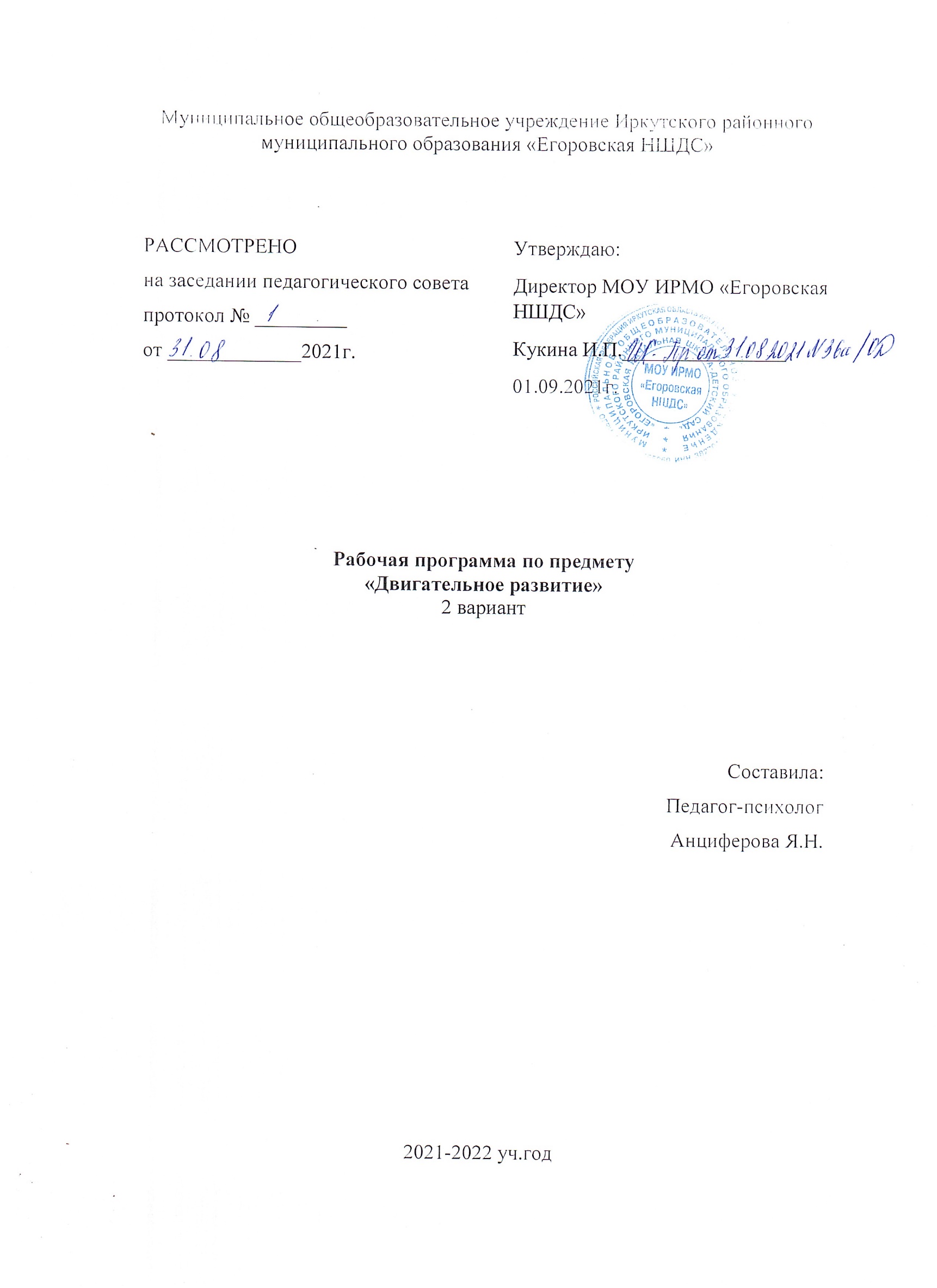 I. Пояснительная запискаРабочая программа по коррекционному курсу «Двигательное развитие» для обучающихся  с умственной отсталостью в умеренной, тяжелой степени, составлена на основе: программы для специальных (коррекционных) общеобразовательных учреждений VIII вида под редакцией В.В. Воронковой М.:ВЛАДОС, 20013г, а также  Программы для специальных (коррекционных) учреждений для «Обучение детей с выраженным недоразвитием интеллекта: программно-методические материалы» / под ред. М. Бгажноковой. – М.: Гуманитар. изд. центр ВЛАДОС, 2007,  «Программой образования учащихся с умеренной и тяжёлой умственной отсталостью» под редакцией Л. Б. Баряевой и Н. Н. Яковлевой (СПб, 2011);Рабочая программа разработана с учетом нормативно-правовых документов: Федерального закона от 29.12.2012 №273-ФЗ  «Об образовании в Российской Федерации»,Приказа Министерства образования и науки Российской Федерации от 19.12.2014 № 1599 «Об утверждении и введении в действие федерального государственного образовательного стандарта  образования обучающихся с умственной отсталостью(интеллектуальными нарушениями)», Федеральных требований к образовательным учреждениям в части минимальной оснащенности учебного процесса и оборудования учебных помещений (утверждены приказом Минобрнауки России от 04.10.2010 г № 986, зарегистрирован в Минюсте России 03.02.2011 г., регистрационный номер 19682).Федеральных требований к образовательным учреждениям в части охраны здоровья обучающихся, воспитанников (утверждены приказом Минобрнауки России от 28.12.2010 г № 2106, зарегистрирован в Минюсте России 02.02.2011 г., регистрационный номер 19679).Федерального закона «О социальной защите инвалидов в Российской Федерации» N 181-ФЗ от 24 ноября 1995 г.  с изменениями от 22.12.2008г.; Конвенции о правах ребенка. Принята  20 ноября 1989 года;Конституция Российской Федерации. 12 декабря 1993 года;СанПиН 2.4.2.2821-10 «Санитарно–эпидемиологическое требования к условиям и  организации обучения в общеобразовательных учреждениях (утверждены приказом Минобрнауки России от 29.12.2010 г № 3189, зарегистрирован в Минюсте России 03.03.2011 г., регистрационный номер 19 993).Годового календарного учебного графикаДвигательная активность является естественной потребностью человека. Развитие двигательных навыков необходимо для нормальной жизнедеятельности всех систем и функций человека (дыхание, работа сердечно-сосудистой системы и других внутренних органов). У большинства детей с ТМНР имеются тяжелые нарушения опорно-двигательных функций, значительно ограничивающие возможности самостоятельной деятельности обучающихся.Целью программы является   обогащение сенсомоторного опыта обучающихся, поддержание и развитие у них способности к движению и функциональному использованию двигательных навыков.Основные задачи:мотивация двигательной активности,поддержка и развитие имеющихся движений,расширение диапазона движений и профилактика возможных нарушений;освоение новых способов передвижения (включая передвижение с помощью технических средств реабилитации).          Наряду с вышеуказанными задачами в коррекционном курсе «Двигательное развитие» решаются и специальные задачи, направленные на коррекцию умственной деятельности школьников:развитие тактильных ощущений кистей рук и расширение тактильного опыта; развитие зрительного восприятия;развитие зрительного и слухового внимания;развитие вербальных и невербальных коммуникативных навыков;формирование и развитие реципрокной координации;развитие пространственных представлений;развитие мелкой моторики, зрительно-моторной координации.Общемоторное развитие, у детей с умеренной умственной отсталостью, как правило, нарушено. Имеются отклонения в координации, точности и темпе движений. Движения замедленны, неуклюжи. У обучающихся возникают большие сложности при переключении движений, быстрой смене поз и действий. Часть детей с умеренной, умственной отсталостью имеет замедленный темп, вялость, неловкость движений. У других наблюдается повышенная подвижность, сочетающаяся с не целенаправленностью, беспорядочностью, нескоординированностью движений.  Характер развития детей зависит от ряда факторов: этиологии, патогенеза нарушений, времени возникновения и сроков выявления отклонений, характера и степени выраженности каждого из первичных расстройств, специфики их сочетания, а также от сроков начала, объема и качества коррекционной помощи.В связи с выраженными нарушениями и (или) искажениями процессов познавательной деятельности, прежде всего: восприятия, мышления, внимания, памяти непродуктивным оказываются подходы, требующие абстрактного мышления, задействование процессов анализа и синтеза. Вследствие чего возникают серьезные трудности в усвоении «академического» компонента различных программ дошкольного, а тем более школьного образования. Специфика эмоциональной сферы определяется ее неустойчивостью, часто гиперсензитивностью. В связи с неразвитостью волевых процессов дети оказываются не способны произвольно регулировать свое эмоциональное состояние в процессе деятельности, что не редко вызывает проблемы поведения. Кроме всего перечисленного, трудности в обучении вызываются недоразвитием мотивационно-потребностной сферы обучающихся с умственной отсталостью и ТМНР. Интерес к какой-либо деятельности, если возникает, то, как правило, носит кратковременный, неустойчивый характер.Программа построена на следующих принципах:Принцип единства диагностики и коррекции развития, который заключается в целостности процесса оказания психолого-педагогической и медико-социальной помощи в развитии ребёнка.Деятельностный принцип коррекции.  Основан на признании того, что именно активная деятельность самого ребенка является движущей силой развития. Принцип индивидуально-дифференцированного подхода – изменения содержания, форм, способов коррекционно-развивающей работы в зависимости от индивидуальных особенностей ребенка. Принцип комплексности организации коррекционной работы заключается в особенностях использования методических средств и подходов, различных теоретических и методологических подходов, конкретных техник. Принцип активного привлечения ближайшего социального окружения к участию в реализации программы. Принцип определяется той ролью, которую играет ближайший круг общения в психическом развитии ребёнка. Система отношения ребёнка с близкими взрослыми, особенности их межличностных отношений и общения, формы совместной деятельности, способы её осуществления составляют важнейший компонент социальной ситуации развития ребёнка, определяют зону его ближайшего развития. Принцип усложнения. Каждое занятие должно проходить ряд этапов: от минимально простого – к сложному.Учёт эмоциональной сложности материала. Проводимые игры, занятия, упражнения, предъявляемый материал должны создавать благоприятный эмоциональный фон, стимулировать положительные эмоции. Коррекционное занятие обязательно завершается на позитивном эмоциональном фоне.В программу включены следующие разделы:Основы знаний.Развитие координации и ловкости движений.Коррекция и развитие пространственно-временной дифференцировки.Коррекция и развитие внимания.Развитие навыка расслабления мышц.Коррекция и развитие мелкой моторики.Коррекция и развитие правильного дыхания.Коррекция и профилактика правильной осанки.Профилактика и коррекция плоскостопия.Средства, формы и методы коррекционной работы:- наглядность, коррекционные игры и упражнения, практическая работа;- проводятся групповые занятия;- психогимнастика, конструирование, наглядный и практический метод, связь с окружающей средой, опора на жизненный опыт и собственные ощущения.- Индивидуальная, фронтальная и групповаяВ учебном плане коррекционные занятия по  курсу «Двигательное развитие» представлены с расчетом 1 час в неделю, 34 часа в год.Коррекционные занятия проводятся  в первой половине дня. Основной формой организации является комплексное занятие. Продолжительность занятия составляет 40 минут. 2. Планируемые результаты освоения программы Личностными результатами изучения курса «Двигательное развитие» является формирование следующих умений и навыков (при направляющей помощи):Определять и выражать положительное отношение к школьной дисциплине, направленной на поддержание норм поведения в школе.В предложенных педагогом ситуациях делать выбор как поступить, опираясь на общепринятые нравственные правила, в первую очередь в отношениях со сверстниками в практике совместной деятельности.Оценивать простые ситуации и однозначные поступки как «хорошие» или «плохие» с позиции важности исполнения роли «хорошего ученика».Выражать свое эмоциональное состояние, настроение.Предметные результаты Достижение базовых учебных действий:1. Подготовка ребенка к нахождению и обучению в среде сверстников, к эмоциональному, коммуникативному взаимодействию с группой обучающихся.
- входить и выходить из учебного помещения со звонком; 
- ориентироваться в пространстве класса (зала, учебного помещения), пользоваться учебной мебелью; 
- адекватно использовать ритуалы школьного поведения (поднимать руку, вставать и выходить из-за парты и т. д.); 
- организовывать рабочее место; 
- принимать цели и произвольно включаться в деятельность; 
- следовать предложенному плану и работать в общем темпе; 
- передвигаться по школе, находить свой класс, другие необходимые помещения.

2. Формирование учебного поведения:

- направленность взгляда (на говорящего взрослого, на задание);
- умение выполнять инструкции педагога;
- использование по назначению учебных материалов;
- умение выполнять действия по образцу и по подражанию.

3. Формирование умения выполнять задание:
1) в течение определенного периода времени:
- способен удерживать произвольное внимание на выполнении посильного задания 3-4 мин.
2) от начала до конца:
- при организующей, направляющей помощи способен выполнить посильное задание от начала до конца.
3) с заданными качественными параметрами:
- ориентируется в качественных параметрах задания

4. Формирование умения самостоятельно переходить от одного задания (операции, действия) к другому в соответствии с расписанием занятий, алгоритмом действия и т.д.
- ориентируется в режиме дня, расписании уроков с помощью педагога;
- выстраивает алгоритм предстоящей деятельности (словесный или наглядный план) с помощью педагога.
Оценка  планируемых результатов освоения программыВ процессе обучения осуществлять мониторинг всех групп БУД, который отражает индивидуальные достижения обучающихся и позволяет делать выводы об эффективности проводимой в этом направлении работы. Для оценки сформированности каждого действия используется балловая система оценки:0 баллов - действие отсутствует, обучающийся не понимает его смысла, не включается в процесс выполнения вместе с учителем;1 балл - смысл действия понимает, связывает с конкретной ситуацией, выполняет действие только по прямому указанию учителя, при необходимости требуется оказание помощи;2 балла - преимущественно выполняет действие по указанию учителя, в отдельных ситуациях способен выполнить его самостоятельно;3 балла - способен самостоятельно выполнять действие в определенных ситуациях, нередко допускает ошибки, которые исправляет по прямому указанию учителя;4 балла - способен самостоятельно применять действие, но иногда допускает ошибки, которые исправляет по замечанию учителя;5 баллов - самостоятельно применяет действие в любой ситуации.Балльная система оценки позволяет объективно оценить промежуточные и итоговые достижения каждого учащегося в овладении конкретными учебными действиями, получить общую картину сформированности учебных действий у всех учащихся, и на этой основе осуществить корректировку процесса их формирования на протяжении всего времени обучения.Контроль предусматривает выявление индивидуальной динамики качества усвоения предмета обучающимся и не подразумевает его сравнение с другими детьми.3. Содержание программы.Коррекционный курс содержит разделы:Коррекция и формирование правильной осанки.Профилактика нарушения осанки и плоскостопия; профилактика выполнения имитационных упражнений.
Профилактика выполнения упражнений в вытяжении. Планируется в соответствии с основными дидактическими требованиями: постепенное повышение нагрузки и переход в конце урока к успокоительным упражнениям; чередование различных видов упражнений, подбор упражнений, соответствующих возможностям учащихся.2 Формирование и укрепление мышечного корсета.Профилактика выполнения общеукрепляющих упражнений. Овладение пространственными ориентировками. Развитие подвижности в суставах.3 Коррекция и развитие сенсорной системы.Овладение упражнениями для развития тактильно-двигательного восприятия; Развитие зрительного анализатора;
Овладения играми на совершенствование сенсорного развития.4 Развитие точности движений пространственной ориентировки.Профилактика нарушения осанки и плоскостопия; Овладения пространственными ориентировками.Содержание каждого раздела представлено по принципу от простого к сложному. Сначала проводится работа, направленная на расширение диапазона воспринимаемых ощущений ребенка, стимуляцию активности.Под активностью подразумеваются психические, физические, речевые реакции ребенка, например: эмоционально-двигательная отзывчивость, концентрация внимания, вокализация. В дальнейшем в ходе обучения формируются сенсорно-перцептивные действия. Ребенок учится не только распознавать свои  ощущения, но и перерабатывать получаемую информацию, что в будущем поможет ему лучше ориентироваться в окружающем мире.
4.   Учебно-тематический планКалендарно-тематическое планирование3 классУчащиеся должны знать: - элементарные пространственные  понятия;- элементарные  виды движений;- строевые  команды;- правила бережного обращения с инвентарем и оборудованием;-  требования техники безопасности в процессе урока Учащиеся должны уметь: -выполнять исходные положения;- бросать, перекладывать, перекатывать;- управлять дыханием;       -ориентироваться  в пространстве зала;-участвовать в  двигательной и игровой деятельности;- работать со спортивным инвентарем.Название разделаКоличество часовКоличество часовКоличество часовНазвание разделавсеготеорияпрактикаКоррекция и формирование правильной осанки.826Формирование и укрепление мышечного корсета.826Коррекция и развитие сенсорной системы.835Развитие точности движений пространственной ориентировки.1046Итого:341123№ТемаТемаКол. часовДатаОсновные понятияОсновные виды деятельностиОсновные виды деятельностиКоррекционная работа1Дыхательные упражнения по подражанию, под хлопки, под счет. Дыхательные упражнения по подражанию, под хлопки, под счет. 1осанкаВыполнение дыхательных упражнений по подражанию, под хлопки, под счет. Выполнение дыхательных упражнений по подражанию, под хлопки, под счет. Коррекция памяти через разучивание и выполнение упражнений. 2Грудное, брюшное и полное дыхание в исходных положениях.Грудное, брюшное и полное дыхание в исходных положениях.1туловищеСлушают правила выполнения упражнений, делают упражнения  под руководством учителя. Слушают правила выполнения упражнений, делают упражнения  под руководством учителя. Коррекция памяти через разучивание и выполнение упражнений. 3Дыхание при ходьбе с имитацией.  Дыхание при ходьбе с имитацией.  1имитацияРазучивание  приемов дыхания при ходьбе с имитацией. Разучивание  приемов дыхания при ходьбе с имитацией. Коррекция произвольного внимания через развитие умения слушать и слышать свое дыхание, наблюдая при этом за ощущениями тела. 4Движение предплечий и кистей рук.  Движение предплечий и кистей рук.  1кисти рукРасширение диапазона движений и проведение  профилактики возможных нарушений.Расширение диапазона движений и проведение  профилактики возможных нарушений.Коррекция внимания на основе упражнений на узнавание.5 Сгибание пальцев в кулак и разгибание с изменение темпа.   Сгибание пальцев в кулак и разгибание с изменение темпа.  1кулакФормирование умений выполнять действия по образцу по подражанию.Формирование умений выполнять действия по образцу по подражанию.Корригировать недостатки общей моторики через достижение координации дыхания,  движений тела.6Наклоны головой. Наклоны головой. 1правилаОсвоение двигательных навыков, последовательности движений, развитие координационных способностей.Освоение двигательных навыков, последовательности движений, развитие координационных способностей.Коррекция слухового восприятия и внимания через упражнения по сигналу учителя.7Захват и передача предметов.Захват и передача предметов.1равновесиеВыполнять упражнения по образцу, по команде.Выполнять упражнения по образцу, по команде.Корригировать недостатки слухового восприятия через активизацию произвольного слухового внимания, умения концентрироваться на слуховых образах.8Ходьба по кругу с чередованием на пятках и носках.Ходьба по кругу с чередованием на пятках и носках.1броскиРазвитие точности движений пространственной ориентировки.Развитие точности движений пространственной ориентировки. Развивать зрительное и слуховое восприятие. Развивать внимание, память, мыслительные процессы и операции. 9Комплекс дыхательных упражнений.Комплекс дыхательных упражнений.1дыханиеВыполнение  простейших дыхательных упражнений по инструкции.Выполнение  простейших дыхательных упражнений по инструкции.Сформировать навык выполнения элементарных упражнений.10Упражнения с мячами – ёжиками.Упражнения с мячами – ёжиками.1кругВыполнение  двигательных действий, использование их в игровой деятельности.Выполнение  двигательных действий, использование их в игровой деятельности.Формировать навыки выполнения действий  по словесной инструкции педагога.  11Ходьба по залу с изменением направления, с обходом кеглей.Ходьба по залу с изменением направления, с обходом кеглей.1темпТренировка навыков движения вперед, назад, на ориентир.Тренировка навыков движения вперед, назад, на ориентир.Формировать навыки выполнения действий  по словесной инструкции педагога.  12Сгибание-разгибание стопы. Перекаты с носков на пятки.Сгибание-разгибание стопы. Перекаты с носков на пятки.1сгибаниеВыполнение упражнений по показу учителя.Выполнение упражнений по показу учителя.Коррекция образной памяти на основе упражнений в воспроизведении.13Упражнения с предметами на голове стоя у стены, в движении, под музыку.Упражнения с предметами на голове стоя у стены, в движении, под музыку.1кубикУпражнения с предметами на голове (мешочек с песком, кубик и т. д)Упражнения с предметами на голове (мешочек с песком, кубик и т. д)Развитие  зрительной памяти, внимания и координации движений.14Упражнения с гимнастическими палками.Упражнения с гимнастическими палками.1вниманиеРазучивание комплекса упражнений с гимнастическими палками.Разучивание комплекса упражнений с гимнастическими палками.Совершенствование двигательно-моторной координации.15Упражнения для увеличения гибкости и подвижности позвоночника.Упражнения для увеличения гибкости и подвижности позвоночника.1направо, налевоВыполнение  двигательных действий по образцу.Выполнение  двигательных действий по образцу.Коррекция эмоционально-волевой сферы через формирование умения подчиняться правилам игры.16Упражнения с малыми мячами разного диаметра.Упражнения с малыми мячами разного диаметра.1диаметр Выполнение  двигательных действий, использование их в игровой деятельности.Выполнение  двигательных действий, использование их в игровой деятельности.Коррекция эмоционально-волевой сферы через формирование умения подчиняться правилам игры.17Дыхательные упражнения в образном оформлении.Дыхательные упражнения в образном оформлении.1подражаниеВыполняют дыхательные упражнения в образном оформлении;  по подражанию, под хлопки, под счет.Выполняют дыхательные упражнения в образном оформлении;  по подражанию, под хлопки, под счет.Воспитывать внимательность. Коррекция образной памяти на основе упражнений в воспроизведении18Упражнения для укрепления мышц рук. Упражнения для укрепления мышц рук. 1темпСгибание пальцев в кулак и разгибание с изменение темпа.Сгибание пальцев в кулак и разгибание с изменение темпа.Сформировать опыт самостоятельного преодоления затруднения под руководством педагога на основе рефлексивного метода.19Наклоны головой. Наклоны туловищем.Наклоны головой. Наклоны туловищем.1наклоныВыполнение общих развивающих упражнений  для ног.Выполнение общих развивающих упражнений  для ног.Коррекция внимания на основе упражнений на сравнение.20Сгибание стопы. Перекаты с носков на пятки.Сгибание стопы. Перекаты с носков на пятки.1осанкаСлушают правила выполнения упражнений, делают упражнения  под руководством учителя.Слушают правила выполнения упражнений, делают упражнения  под руководством учителя.Формировать навыки управления своим дыханием при ходьбе.21Приседания. Упражнения для мышц ног.Приседания. Упражнения для мышц ног.1движениеВыполнять катание ногами мячей. Музыкально-ритмические упражнения.Выполнять катание ногами мячей. Музыкально-ритмические упражнения.Совершенствование двигательно-моторной координации. Коррекция гибкости, моторики. 22Упражнения для развития координации движений.Упражнения для развития координации движений.1хлопокУпражнения на развитие точности движений, на развитие памяти.Упражнения на развитие точности движений, на развитие памяти.Совершенствование двигательно-моторной координации. Коррекция зрительного и слухового внимания через разучиваемый комплекс упражнений.23Захват предметов. Передача предметов. Захват предметов. Передача предметов. 1подъемУпражнения на развитие  произвольного внимания, мышления, совершенствование равновесия. Упражнения на развитие  произвольного внимания, мышления, совершенствование равновесия. Совершенствование двигательно-моторной координации. Коррекция зрительного и слухового внимания через разучиваемый комплекс упражнений.24Броски мячей. Перекатывание мячей.Броски мячей. Перекатывание мячей.1ветерСовершенствование физических качеств: ловкости, силы, быстроты, выносливости.Совершенствование физических качеств: ловкости, силы, быстроты, выносливости.Формировать навыки    взаимоконтроля; корригировать недостатки личностной сферы.2525Упражнения с предметами на голове стоя у стены, в движении, под музыку.1под музыкупод музыкуВыполнение упражнений с предметами на голове (мешочек с песком, кубик и т. д) стоя у стены, в движении, под музыку.Развитие сомато-пространственных действий; развитие восприятия пространства.2626Повторение основных положений рук, ног, туловища, головы.1ритмритмУмение определять свое самочувствие в связи с физической нагрузкой: усталость, болевые ощущения.Коррекция образной памяти на основе упражнений в воспроизведении.2727Упражнения с предметами и без них. Подвижная игра «Кошка и мышки».1разминкаразминкаСлушают учителя, выполняют задание с помощью и по инструкции.Коррекция пространственных отношений на основе упражнений в координации движений.2828Повторение основных видов движений, выполнение их в различном темпе, сочетание движений туловища, рук и ног.1направлениенаправлениеСлушают учителя, выполняют задание с помощью и по инструкции.Коррекция пространственных отношений на основе упражнений в координации движений.2929Ходьба, начиная с левой ноги. Ходьба с носка. Бег в медленном темпе с соблюдением строя.1темптемпСовершенствование физических качеств: ловкости, силы, быстроты, выносливости.Коррекция недостатков мышления, памяти, внимания через определение уровня владения основными пространственными категориями.3030Прыжки на одной ноге с продвижением ноги. Прыжок в длину.1прыжки прыжки Формирование знаний о правилах техники выполнения двигательных действий.Формировать навыки    взаимоконтроля; корригировать недостатки личностной сферы.3131Перекладывание мячей из одной руки в другую. Подбрасывание мяча перед собой и ловля его.1плоскостьплоскостьУпражнения на развитие общей  моторики, координации движений.Формировать мотивацию деятельности и активные личностные установки. 3232Подвижные игры «Так можно, так нельзя», «Фигуры»1фигурафигураСовершенствование физических качеств: ловкости, силы, быстроты, выносливости.Корригировать недостатки слуховой памяти через развитие умения запоминать словесную инструкцию. 3333Упражнения на формирование правильной осанки1наклоннаклонВыполнение простейших упражнений  для развития  и формирования правильной осанки.Развитие пространственных действий; развитие восприятия пространства.3434Метание мяча из-за головы с места и на дальность.1дальностьдальностьФормирование правильного выполнения имитационных упражнений. Коррекция слухового восприятия через упражнения по сигналу учителя.